         Муниципальное бюджетное общеобразовательное учреждение          Егорлыкская средняя общеобразовательная школа № 1«Утверждено»Директор                   Коркуть С.А.Приказ   от    11.02.2013г.    №  35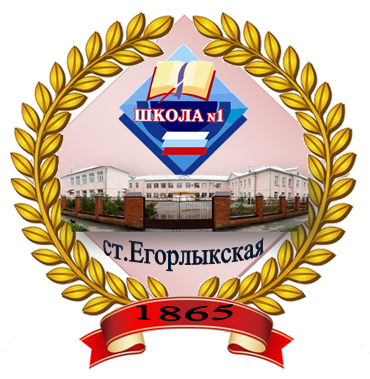 Программамониторинга  качества образовательного   процессав  МБОУ  ЕСОШ № 1ст.Егорлыкская2013   год